ANEXO II IDENTIFICAÇÃO DE CANDIDATO ESTRANGEIRONome:
Nacionalidade:
Passaporte:O candidato acima identificado DECLARA, sob as penas da Lei, que o (Diploma – Certificado ou Declaração de Conclusão de Curso – Histórico Escolar – Documentos equivalentes), emitido pela (Instituição de Ensino), estabelecida em (País de origem), possui veracidade nos termos da legislação nacional de origem.O candidato DECLARA estar ciente de que a aceitação do referido documento para o processo seletivo regulamentado pelo Edital _______________________ não implica na habilitação para o exercício da profissão no território brasileiro.Local e data:Assinatura do candidato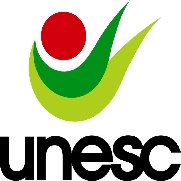 Programa de Pós-Graduação em Ciência e Engenharia de Materiais - PPGCEMPROCESSO SELETIVO DISCENTE – CANDIDATO ESTRANGEIRO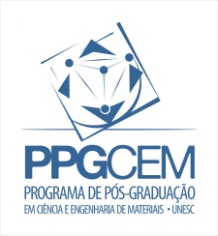 